10. 	Jozef obetuje Ježiša v chrámeSplnenie zvykuV Matúšovom evanjeliu sme v piatok čítali: ‚Pískali sme vám, a netancovali ste; nariekali sme, a neplakali ste.‘Ježiš tu hovorí o večných nariekačoch, ľuďoch, ktorí sú večne so všetkým nespokojní. Keď je niekto veselý, hovoria, že je hlúpy, keď je vážny – hovoria, že je nudný. Keď svieti slnko, je im teplo, keď napadne sneh, tak im je zima. Takýmto ľuďom sa nikdy nedá vyhovieť.My máme v povahách tiež niečo z nariekačov, pravda? Keď nám mama povie, aby sme niečo spravili, práve vtedy chceme robiť niečo iné. A tak nerobíme to, čo by sme mali, ale robíme hocičo iné a naviac sme pri tom nešťastní, stále sa nám niečo nepáči.Pomyslite si, čo by sa stalo, keby bol býval aj sv. Jozef taký.  Mohol povedať: „Veď ja som z kráľovského rodu, nebudem vychovávať cudzie dieťa. Patrí mi pocta, odídem do Jeruzalema za kariérou. Alebo možno aj do Ríma.”Keby sa tak rozhodol, a keby aj spravil kariéru, kto by dnes o ňom počul?Skutočnú kariéru robí ten, kto Bohu ďakuje za to, čo je a neplače nad tým, čo nemá. Ďakuje za domov, rodinu, školu, priateľov. Je to miesto, kde som, kde je dobre a odo mňa záleží, či bude lepšie alebo horšie.Je tu niekto z vás, kto nie je niekoho synom alebo dcérou? (…)Nikto sa nehlási. Samozrejme, každý má rodičov. To, odkiaľ pochádzame, bolo vždy dôležité. V niektorých krajinách, napríklad v Rusku, sa k menu pridáva aj otcovské meno. Ak sa niekto volá Ivan, a jeho otec sa volá Stiepan, hovorí sa mu Ivan Stiepanovič. A ak má Stiepan dcéru Žofiu, hovoria jej Žofia Stiepanovna. Môžete si urobiť cvičenie s menami a otcovskými menami, napríklad Ján Jaroslavovič. V Izraeli bol pôvod tiež veľmi dôležitý. Židia - ako už viete -  dbali na svoj rodokmeň. Pre Izraelitov bolo veľmi dôležité to, kto sa v rodine narodil prvý. Prvorodený syn mal právo prvenstva v mnohých veciach. Ale - pozor! – Židia vedeli, že prvorodený syn patrí Bohu. Boli si vedomí toho, že všetko patrí Bohu, že keď On to stvoril, všetko je teda jeho majetkom. Na znak toho sa v chráme obetovali “prvotiny”, čiže to, čo sa prvé narodilo. To, čo bolo najlepšie a najcennejšie. Tak to prikazoval Mojžišov zákon.Ale čo by kňazi v chrámoch robili s toľkými prvorodenými chlapcami? A kto by vychovával tých chlapcov? Kniha Numeri hovorí, že prvorodený mal byť vykúpený. Vyzeralo to tak, že mesiac po narodení prvorodeného dieťaťa mužského pokolenia ho rodičia prinášali do chrámu a kládli ho do rúk kňaza. Následne dieťa vykúpili za symbolickú cenu. Takou “cenou” bola obeta z dobytka, a kto bol chudobný, obetoval párik hrdličiek alebo dva malé holúbky. Tak spravila aj Mária s Jozefom. Sv. Lukáš to v Evanjeliu píše takto. Počúvajte.„Keď uplynuli podľa Mojžišovho zákona dni ich očisťovania, priniesli ho do Jeruzalema, aby ho predstavili Pánovi, ako je napísané v Pánovom zákone: „Všetko mužského rodu, čo otvára lono matky, bude zasvätené Pánovi,“ a aby obetovali, ako káže Pánov zákon, pár hrdličiek alebo dva holúbky”.  Jozef, poslušný zákonu, splnil svoju povinnosť. Vypočujte si, ako si túto chvíľu predstavoval autor knihy Tieň Otca.Mária s Jozefom už vychádzali z chrámového nádvoria, keď si všimli niekoľko starších ľudí. Muž šiel vpredu. Mal veľkú bielu bradu roztiahnutú široko na prsiach (…)Keď si ho Mária všimla, zastala (..) On natiahol svoje trasúce ramená.Dovolíš mi vziať si do rúk tvojho syna?Vezmi si, otče - bez váhania odpovedala, hoci ju ovládol nepokoj.Simeon vzal Ježiša, nadvihol ho dohora a potom si ho pritúlil. Vyblednuté oči starca úpenlivo hľadeli do očí dieťaťa, akoby v nich chcel niečo vidieť. (…) A potom, pozdvihol oči k nebu a pošepkal: - Ďakujem ti, Pane, že si dodržal svoj sľub. Teraz môžem v pokoji umrieť, lebo som uvidel.. Lebo som uvidel Jeho, narodeného na slávu izraelského národa a preto, aby z neho vzišlo svetlo pre všetkých, ktorí prebývajú v temnotách… Ďakujem ti, Pane. (…)Simeon podal dieťa Márii a potom natiahol ruky pred seba a položil ich na jej hlavu.- Žehnám ti, dcéra - povedal chvejúcim sa hlasom. - Nech tebe a tvojmu mužovi Najvyšší zošle všetko dobro (…) Nech vám nechýba sila v službe Najvyššiemu a nech nikdy nevyhasne vaša láska…Zložil ruky, ale ďalej hľadel na Máriu: - On sa narodil preto, aby mnohí v Izraeli uvideli a spoznali Jeho slávu. Ale mnohí povstanú a budú vo tmách! Mnohí ich budú nasledovať - hovoril čoraz tichšie, akoby mu ubúdali sily. - A tvoje srdce prebodne meč…Mária s Jozefom nerozumeli všetkému. Evanjelista Lukáš píše, že “jeho otec a matka divili sa tomu, čo sa o ňom hovorilo.”  Ale obidvaja vedeli, že Boh má s dieťaťom neobyčajný plán a oni v ňom dostali najcennejší poklad. Ďalej o tom píše sv. Lukáš.  „A keď vykonali všetko podľa Pánovho zákona, vrátili sa do Galiley, do svojho mesta Nazareta. Chlapec rástol a mocnel, plný múdrosti, a Božia milosť bola na ňom.”  “Vykonali všetko” – to znamená, že Jozef, ako hlava rodiny urobil všetko, čo bolo potrebné, a Boh ho podporoval svojou milosťou. Jozef v tom čase asi nemal ani tušenia, aké veľké veci sa z toho udejú, ale ani to nemusel vedieť. S nami je to podobne. Musíme kráčať krok za krokom dopredu. Nevieme, čo bude zajtra, o mesiac, o rok. Keby sme poznali svoju cestu, mohlo by nás to vyľakať a vtedy by sme vôbec nevykročili.Svätý Jozef takto konal: krok za krokom plnil Božiu vôľu - až splnil všetko. Preto môže byť patrónom tých, ktorí sa nachádzajú v rôznych ťažkých situáciách. Takých, v ktorých je lepšie nepredbiehať, čo sa stane.Taká udalosť sa odohrala aj počas 2. svetovej vojny kňazovi Jozefovi Gaworkovi, ktorý sa neskôr stal šéfredaktorom poľského časopisu Nedeľný hosť. Bol mladým kňazom, keď sa ocitol v koncentračnom tábore. Tam, hoci bol vyčerpaný a vyhladovaný, musel nosiť ťažké kamene. Vtedy si predstavoval, že stavia týmto spôsobom kostol zasvätený svojmu patrónovi – sv. Jozefovi. To mu dávalo silu a vďaka tomu prežil.Ja si myslím, že on ten kostol aj skutočne staval – určite ho uvidíme v nebi, aký je krásny.Pripomínam vám, že aj vy môžete porozprávať sv. Jozefovi o svojich starostiach. Môžete mu napísať list.Otázky:Prečo Mária s Jozef priniesli Ježiša do chrámu? Lebo Mojžišov zákon prikazoval obetovať v chráme prvorodených synov. Čím rodičia “vykúpili” Ježiša? Pár hrdličiek alebo dva holúbky.Ako sa volal starý prorok, ktorého stretla Svätá rodina v chráme? SimeonÚloha:Dnes sa nehraj svoju obľúbenú hru, ale v tom čase sprav rodičom alebo súrodencom milé prekvapenie. Nech je to tvoja obeta Bohu za to, čo ti dal, lebo všetko si dostal od Pána.Obrázok:10. Jozef a Mária obetujú Ježiša v chráme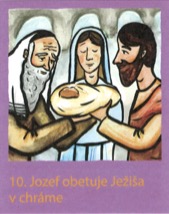 